Guía N°18 de apoyo al hogar “Lenguajes artísticos”Tema: Me divierto en casa con mi familia Objetivo de la Actividad: La finalidad de esta actividad, es que los niños y las niñas compartan con su familia y realicen juegos donde potenciaran su expresión artística y corporal. Podemos estimular:Intercambio de ideas.Desarrollo de la imaginación.En cuanto a las prácticas del Lenguaje:Prácticas del Lenguaje de hablar y escuchar.Relatar lo que se ha observado o escuchado.ACTIVIDADESRealiza un dibujo del juego que más te gusto. Graba un video contando el chiste que dijiste en el concurso. 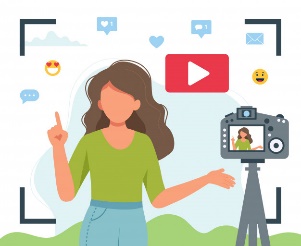 Graba un video del trabalenguas que dijiste en el juego. Escribe que animales o emociones lograste descubrir en el juego de la mímica. ________________________________________________________________________________________________________________________________________________________________________________________________________________________________________________________________________________________________________________________________________________________________________________________________________________________________________________________________________________________________*Escoge solo 1 actividad y súbela a la Plataforma LIRMI, para que podamos evaluar tus aprendizajes